INFORMACE K ROZSÁHLÉ VÝLUCE TIŠNOV - DEBLÍNVážení cestující, od 9. 9. 2017 bude probíhat rozsáhlá výluka mezi Tišnovem a Deblínem.Linka 153 bude posílena vybranými spoji vedenými v trase Tišnov – Veverská Bítýška a zpět s garantovanou návazností na linku 312 z/do Deblína v zastávce Veverská Bítýška, nám. V úseku Tišnov – Veverská Bítýška a zpět bude linka v provozu i v nepracovních dnech.Spoje 22 a 28 linky 311 budou výchozí již v zastávce Kuřim, TOS, čímž v totožné časové poloze nahradí spoje linky 312, které budou výchozí až ze zastávky Kuřim, žel. st.Linka 312 bude vedena pouze v trase Kuřim – Veverská Bítýška – Deblín a zpět. V Deblíně bude vedena odklonem po místních komunikacích. V úseku Tišnov – Deblín a zpět bude nahrazena linkou 331. Ve většině případů nelze zajistit přestup mezi linkami 312 a 331. Spoje vedené v úseku Deblín – Svatoslav a zpět budou nahrazeny linkou 411.Spoje 4 a 28 linky 312 budou výchozí až v zastávce Kuřim, žel.st. V úseku Kuřim, TOS – Kuřim, žel.st. budou nahrazeny linkou 311 jedoucí v totožné časové poloze.
Pro cestu z obcí Braníškov, Maršov a Lažánky do Tišnova a zpět lze ve vybraných časech využít alternativní spojení linkou 312 přes Veverskou Bítýšku s garantovaným přestupem na linku 153, která bude posílena a bude v provozu i v nepracovních dnech.Linka 331 bude vedena v trase Tišnov – Hradčany – Březina (– Heroltice) – Vohančice (– Tišnov, Pejškov) – Vohančice, Závist – Nelepeč, Žernůvka – Úsuší – Deblín a zpět. Vybrané spoje vynechají závlek do zastávek Heroltice a Tišnov, Pejškov. V Deblíně bude vedena odklonem po místních komunikacích.
Linka 411 bude v Deblíně vedena odklonem po místních komunikacích. Nahradí vybrané spoje linky 312 v úseku Deblín – Svatoslav a zpět.POZOR: Návaznosti mezi linkami 312, 331 a 411 budou garantovány v zastávce Deblín, ZD.Změna zastávek:
Vohančice, Závist: přesunuta cca o 90 metrů směrem k Deblínu (za křižovatku se silnicí III/37912);
Nelepeč, Žernůvka (směr Tišnov): přesunuta před obecní úřad;
Úsuší (v obou směrech): přesunuta přilehlou na místní komunikaci;
Deblín, ZD (v obou směrech): přesunuta na přilehlé místní komunikace;
Deblín, škola (ve směru k obecnímu úřadu): dočasně zřízená zastávka před základní školou;
Deblín, ObÚ (v obou směrech): přesunuta před mateřskou školuTarifní informacePředplatní jízdenky vydané pro zóny 335, 345 a 330 budou po dobu výluky platit i pro zónu 325. Z Braníškova, Maršova i Lažánek bude tedy možné do Tišnova dojet jak přes Deblín, tak přes Veverskou Bítýšku. V případě jednorázových jízdenek se hradí jízdné dle aktuální trasy cestujícího. Jízdní řád linky 153 
 Jízdní řád linky 311 
 Jízdní řád linky 312 
 Jízdní řád linky 331 
 Jízdní řád linky 411 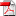 